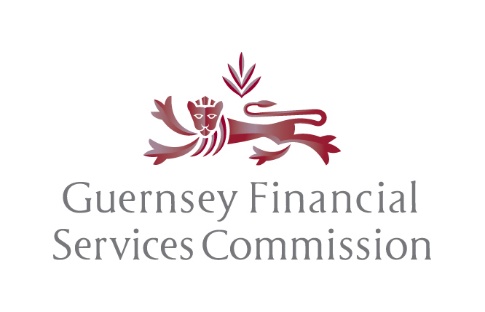 the protection of investors (bailiwick of guernsey) law, 1987, as amended (“the law”)DECLARATION – ROUTE 1								I hereby provide a copy of a certification provided by the third party certifier named above, an independent third party, that the prospectus disclosures and the investment criteria of the Scheme meets the notified green criteria as defined in The Guernsey Green Fund Rules 2018.I confirm that I have advised the third party certifier named above that it is an offence under the Protection of Investors (Bailiwick of Guernsey) Law, 1987 as amended in respect of which the Commission exercises its functions, to knowingly or recklessly provide the Commission with information, which is false or misleading in a material manner.I confirm that we are satisfied that the third party certifier is independent from the Scheme and its associated parties and that to the best of our knowledge the third party certifier has adequate expertise to provide a reliable and accurate assessment of the Scheme’s ability to meet the green criteria as defined in The Guernsey Green Fund Rules 2018.I confirm that we are satisfied that the disclosures in the Scheme’s prospectus meet the requirements of The Guernsey Green Fund Rules 2018.I confirm that the information supplied is complete and correct to the best of my knowledge and belief at the time of submission and that there are no other facts material to the notification of which the Commission should be aware.documentation submittedIn support of the application the following documentation/information is enclosed with this form (please tick):we support this notification and agree to the declaration made in this form the data protection (bailiwick of guernsey) law, 2017For the purpose of the Data Protection (Bailiwick of Guernsey) Law, 2017 please note that any personal data provided to the Commission will be used by the Commission to discharge its functions.  notesNote (a): The form must be signed by a director or in relation to an unincorporated body, any member of the committee or similar governing body.INV XXXX            INV XXXXINV XXXX            INV XXXXfull name of the scheme and Commission reference number:       address:      open or closed ended scheme?       authorised or registered?       name of designated administrator:       address:      name of designated trustee or custodian (in respect of open-ended schemes):       address:      confirmation that the Scheme will be a Route 1 guernsey green fund prospectus page refwhich green criteria will be applied to the scheme?prospectus page refdetails of the investment objective and investment criteria of the schemeprospectus page refname & address of the third party certifier together with details of their expertiseprospectus page refconfirmation as to whether the governing body of the scheme will incorporate environmental social & governance (“esg”) principles into its investment analysis and decision making processesPROSPECTUS PAGE REFThe fee as prescribed from time to time by Regulations made under Section 22 of the Law;Final versions of the prospectus, offer document or equivalent, including the application form, subscription agreement or equivalent;Copy of the certificate from a suitable third party that the prospectus meets the notified green criteria.Signed  Date          Name and position(See Note (a) below)Institution & Commission reference numberRole in connection with the Scheme AddressTelephone number